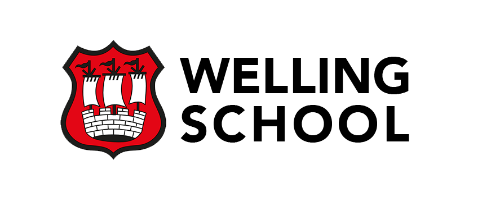 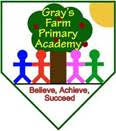 Welling SchoolLocal Governing Body Register of Attendance 2022 - 2023 (percentage of meetings attended)Leaving GovernorsDaniel Ng (TKAT Appointed Governor) removed 03/01/23Shaun Butler (TKAT Appointed Governor) resigned 17/01/23Alex O’Donnell (TKAT Appointed Governor) resigned 13/03/23Danny Tomkins (Parent Governor) 31/07/23New Governors joining LGB:Layo Ogundayo (TKAT Appointed Governor) appointed 23/11/22Christian York (Parent Governor) appointed 01/03/23There were no additional business interests declared during the academic year 2022- 2023NamePercentage of Governors Meetings AttendedNatalie Willbourn100%Daniel Hatley100%Daniel Ng0%Shaun Butler0%Alex O’Donnell66%Jonathan Chatizembgwa67%Danny Tomkins20%Louise Thompson50%Allan Wilkins100%Susan Manzi100%Layo Ogundayo60%Christian York100%Kim Waller100%Carol Thomas (Clerk)100%